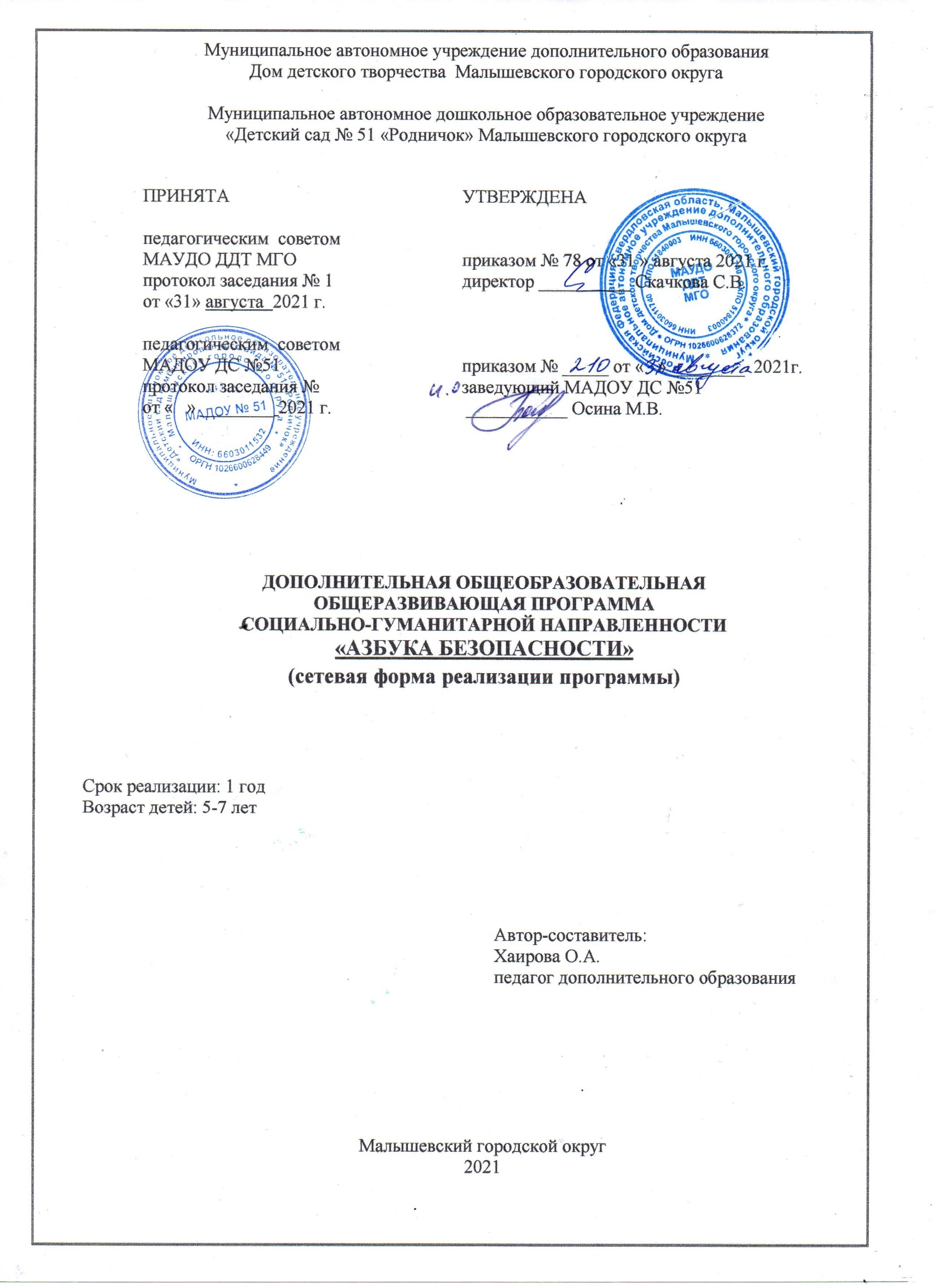 Комплекс основных характеристик общеразвивающей программыПояснительная записка.Направленность дополнительной общеразвивающей программы - социально - гуманитарная.Дошкольный возраст - это период, когда формируется человеческая личность. Определить, правильно или неправильно ведет себя человек в тех или иных обстоятельствах, сложно. Тем не менее, необходимо выделить такие правила поведения, которые дети должны выполнять неукоснительно, так как от этого зависят их здоровье и безопасность. Эти правила нужно разъяснить детям подробно, а затем следить за их выполнением. Безопасность и здоровый образ жизни – должны стать не суммой полученных знаний, а стилем жизни детей. Дети могут оказаться в неожиданной ситуации на улице и дома, поэтому главной задачей является стимулирование развития у них самостоятельности и ответственности. Ведь все, чему учат детей, они должны уметь применить в реальной жизни, на практике.Программа «Азбука безопасности» включает в себя  знания, установки, личностные ориентиры, правила и  нормы поведения, обеспечивающие сохранение и укрепление физического здоровья  и осознанного поведения. Дополнительные занятия  призваны способствовать формированию у детей сознательного и ответственного отношения к вопросам личной и общественной безопасности, навыков безопасного поведения в различных опасных и чрезвычайных ситуациях. Данная программа включает в себя,  как теоретическую – изучение правил безопасного поведения,  так и практическую части – организация подвижных, сюжетно  - ролевых  игр.Нормативно - правовые основы разработки программы:-	Федерального закона от 29.12.2012 г. № 273-ФЗ «Об образовании в Российской Федерации»;-	Концепции развития дополнительного образования детей, утвержденной распоряжением Правительства Российской Федерации от 04.09.2014 г. №1726 - р;-	 Постановления главного государственного санитарного врача РФ от 04.07.2014 года №41 «Об утверждении СанПиН 2.4.4. 3172-14 «Санитарно-эпидемиологическим требованиям к устройству, содержании и организации режима работы образовательных организаций дополнительного образования детей»;  - Приказа Министерства просвещения  Российской Федерации от 09.11.2018 г. № 196  «Об утверждении Порядка организации и осуществления образовательной деятельности по дополнительным общеобразовательным программам;- Письма Министерства образования и науки Российской Федерации от 18.11.2015 г. № 09 - 3242  «О направлении информации» (вместе с «Методическими рекомендациями  по проектированию дополнительных общеразвивающих  программ (включая разно уровневые)  программы»;- Письма  Министерства образования и науки Российской Федерации от 29.03.2016 г. № ВК - 461/09 «О направлении методических рекомендаций» (вместе с Методическими рекомендациями по реализации адаптированных дополнительных общеобразовательных программ, способствующих социально-психологической реабилитации, профессиональному самоопределению детей с ограниченными возможностями здоровья, включая детей инвалидов, с учетом их особых образовательных потребностей»);-	Распоряжение правительства Свердловской области  № 70 - Д от 26.06.2019 г. «Правила персонифицированного финансирования дополнительного образования детей в Свердловской области»;-	Приказ Министерства  образования и молодёжной политики Свердловской области, ГАНОУ СО «Дворец молодёжи» № 34 - Д от 27.01.2020 г. «Требования к дополнительным общеобразовательным общеразвивающим программам для включения в систему персонифицированного финансирования детей Свердловской области».	Программа ориентирована на обучение безопасности ребенка 5 - 6  и 6-7 лет, индивидуализацию личности через осознание ребенком своих потребностей, возможностей и способностей; программа способствует развитию личностных качеств, которые помогут детям адаптироваться в обществе, а также приобретению детьми определенного навыка поведения, опыта, развитию общения детей.	Новизна. В основе программы лежит психолого-педагогических подход, который позволяет знакомить детей с правилами безопасного поведения, широко используя рассказы из жизни, специально подобранные сюжеты из художественной литературы, мультфильмов, дидактические и сюжетно-ролевые игры.	Актуальность. Многие правила безопасности возникли еще в глубокой древности. Со временем изменились условия жизни человека. Теперь стали иными правила безопасности жизнедеятельности. Они связаны с интенсивным движением транспорта на городских улицах, развитой сетью коммуникаций, большим скоплением людей, экологическими проблемами, различными отрицательно-бытовыми факторами.Отличительной особенностью программы. Определяя основное содержание и направление развития детей, программа оставляет за педагогами право на использование различных форм и методов организации обучения с учетом индивидуальных и возрастных особенностей детей, социокультурных различий, своеобразия домашних и бытовых условий, а также общей социально - экономической и криминогенной ситуации конкретной территории. При этом основным ориентиром должен стать жизненный опыт детей, особенности их поведения, предпочтения. Материал на эти темы дается детям в доступной форме и строится на раскрытии причинно - следственных связей.Программа разработана совместно с педагогами МАДОУ МДС № 51 и имеет сетевую форму реализации образовательной программы, что обеспечивает обучающимся возможность освоения образовательной программы с использованием ресурсов двух организаций, осуществляющих образовательную деятельность. Использование сетевой формы реализации образовательных программ осуществляется на основании договора, который заключается между организациями. Программа имеет два модуля, которые обучающиеся осваивают параллельно. Первый модуль по программированию реализуется воспитателем (педагогом дополнительного образования) МАДОУ МДС № 51.  Второй модуль - реализует педагог дополнительного образования МАУДО ДДТ МГО. Занятия по дополнительному образованию проводятся во второй половине дня.Адресат: дети   5-7 лет.Обучение навыкам безопасного поведения дошкольников и приобщение их к здоровому образу жизни  необходимо осуществлять с учетом возрастных особенностей детей 5—7 лет.Старший дошкольный возраст (5-6 лет). Ребенок 5-6 лет стремится познать себя и другого человека как представителя общества (ближайшего социума), постепенно начинает осознавать связи и зависимости в социальном поведении и взаимоотношениях людей. Качественные изменения в этом возрасте происходят в поведении дошкольников – формируется возможность саморегуляции, т.е.  дети начинают предъявлять к себе те требования, которые раньше предъявлялись им взрослыми. Это становится возможным благодаря осознанию детьми общепринятых норм и правил поведения и обязательности их выполнения. Ребенок  эмоционально переживает не только оценку его поведения другими, но и соблюдение им самим норм и правил, соответствие его поведения своим морально-нравственным представлениям. Однако соблюдение норм, как правило, в этом возрасте возможно лишь во взаимодействии с теми, кто наиболее симпатичен, с друзьями.	Старший (подготовительный) дошкольный возраст (6-7 лет). В целом  ребенок 6-7 лет осознает себя как личность, как самостоятельный субъект  деятельности и поведения. Дети способны давать определения некоторым понятиям "опасности",  "безопасности" и достаточно тонко их различать, Они могут совершать выбор безопасных действий не только в воображаемом плане, но и в реальных ситуациях.   Социально-нравственные чувства и эмоции достаточно устойчивы.В основе  произвольной регуляции поведения лежат не только усвоенные (или заданные извне) правила и нормы. Расширяется мотивационная сфера дошкольников 6-7 лет за счет развития таких социальных по происхождению мотивов, как познавательные, просоциальные (побуждающие делать добро), а также мотивов самореализации.  Поведение ребенка начинает регулироваться также его представлениями о том, «что такое хорошо и что такое плохо». С развитием морально-нравственных представлений  напрямую связана и возможность    эмоционально оценивать  свои безопасные поступки. К концу дошкольного возраста у них формируются обобщенные познавательные и эмоционально - нравственные  представления, что позволяет им самостоятельно планировать и контролировать свои  поступки  и последствия своих действий. Воспитание безопасного поведения у детей – одна из важнейших задач образовательного процесса в разделе безопасность.Наполняемость группы– 10 человек.         Режим занятий: 1 раз в неделю по 2 академических часа.Программа рассчитана на два занятия в неделю в групповой форме обучения, продолжительность одного занятия:  - старшая группа - 25 мин.,  - подготовительная группа - 30 мин..Реализация программы осуществляется поэтапно в соответствии с целями и задачами. Каждый этап распределен по месяцам, определенно количество занятий, необходимых для данного этапа работы.Объем программы "Азбука безопасности" -72 часа, 36 часов каждый модуль.Сроки реализации программы – 1 год.Уровневость программы. Содержание и материал программы "Азбука безопасности" организованы по принципу дифференциации в соответствии с уровнем сложности представляемого материала для изучения. Программой предусмотрены два уровня сложности:1. "Стартовый уровень", предполагающий использование и реализацию общедоступных и универсальных форм организации материала по основам безопасности, сформировать у дошкольника опыт безопасного поведения, который позволит ему предвидеть опасность, по возможности избегать её, минимальную сложность предлагаемого для освоения содержания программы. 2.  "Базовый уровень" - предполагает использование и реализацию таких форм организации материала, которые допускают освоение специализированных знаний и языка, гарантированно обеспечивают трансляцию общей и целостной картины в рамках содержательно-тематического направления программы, призван способствовать формированию у детей сознательного и ответственного отношения к вопросам личной и общественной безопасности, навыков безопасного поведения в различных опасных и чрезвычайных ситуациях. Данная программа включает в себя,  как теоретическую – изучение правил безопасного поведения,  так и практическую части – организация подвижных, сюжетно-ролевых  игр и др..	Формы обучения: очнаяСпособы обученияФронтальная.Индивидуальная, Индивидуально-групповая, Групповая и т.п.	Виды занятий:Рассказ с использованием презентаций.Познавательные занятия.Беседы.Рассказы (рассказ – объяснение).Работа с наглядным материалом.Игры (подвижные, сюжетно-ролевые, дидактические).Игровые ситуации – загадки.Моделирование ситуаций.Просмотр мультфильмов.Конкурсы.Викторины.Продуктивная деятельность (рисование, конструирование, аппликация, лепка).Праздники, развлечения.Экскурсии и т.д.	Формы подведения результатов:Беседа.Семинар.Творческий отчет.ПрезентацияПрактическое занятие.Открытое занятие и т. д.1.2. Цели и задачи общеразвивающей программыЦель программы: формирование у детей знаний о правилах безопасного поведения и здоровом образе жизни, воспитание ценностного отношения к себе, окружающему миру и людям.Обучающие задачи:Развивать познавательный интерес, представления и освоение способов безопасного поведения.Формировать целостную картину мира и расширение кругозора в части представлений о возможных опасностях, способах их избегания, способах сохранения здоровья и жизни, безопасности окружающей природы.Развивать навыки свободного общения с взрослыми и детьми в процессе освоения способов безопасного поведения, способов оказания самопомощи, помощи другим, правил поведения в стандартных опасных ситуациях и др.Выработать у дошкольников норм безопасного поведения, уверенность в себе. Воспитательные задачи :1.  Воспитывать интерес к правильному поведению в обществе.2.  Воспитывать интерес к своему организму.3.  Воспитывать бережное отношение к окружающему:природе,животным,своему организму,окружающим предметам.4.   Воспитывать желание помогать другим.5.  Воспитывать отрицательное отношение к неправильному поведению других людей. Развивающие задачи:1.   Развивать у детей интерес к здоровому образу жизни.2.   Продолжать развивать интерес к строению своего организма.3.  Развивать у детей способность распознавать опасности и их источники.4.   Формировать умения ликвидации возможных последствий.5.  Формирование умений оказывать помощь себе и окружающим.	1.3.Содержание общеразвивающей программыУчебный план   /1 модуль – « Я и что меня окружает»/Содержание учебного плана  /1 модуль - « Я и что меня окружает»/	Раздел 1. Вводное занятие (1 час).Практика. Ознакомление с содержанием работы. Правила основ безопасности жизнедеятельности.Раздел 2. Здоровье ребёнка (5 часов).Теория: Предметы личной гигиены. Откуда берутся болезни. Беседа "Осторожно, грипп!". Как беречь здоровье. Нас излечит, исцелит добрый Доктор Айболит. Береги здоровье смолоду. Беседа о роли лекарств и витаминов в жизни человека. Какие опасности кроются в домашней аптечке? Практика: Сюжетно-ролевые игры «Безопасность в доме», «Если ты поранился». Викторина.Раздел 3. Ребёнок на прогулке (6  часов).Теория: Беседа "На прогулку мы идем". Безопасность при отдыхе на природе. Соблюдение безопасности при общении с животными. Умеешь ли ты обращаться с животными. Кошки и собаки - наши друзья. Зимние каникулы. Ядовитые грибы и ягоды. Беседа " Как песок может стать опасным" Первая помощь при укусах насекомых, домашних и диких животных.  Практика: Сюжетно-ролевые игры с заданиями по соблюдению основных правил на природе. Просмотр мультфильмов, рассказы детей, примеры из жизни. Раздел 4. Ребёнок на улице города ПДД (6 часов).Теория: Наш город. Знакомство с правилами дорожного движения. По дороге в детский сад. Пешеход переходит улицу. О безопасности на дорогах. Дорожное движение и его участники: пешеходы, пассажиры, водители. Причины дорожно-транспортных происшествий. Правила безопасного поведения пешехода на дорогах. Как правильно переходить дорогу. Наиболее безопасный путь в школу и из школы. Правила безопасного поведения велосипедиста на дороге.  Сигналы регулирования дорожного движения. Виды перекрёстков. Знакомство с дорожными знаками.  Краткая характеристика современных видов транспорта. Правила безопасного поведения  пассажиров в транспорте. Как вести себя с незнакомыми людьми.Практика: Сюжетно-ролевые игры по ПДД. Игра «Угадай, какой знак». Практическая работа: упражнение, направленное на отработку алгоритма перехода дороги (правильные повороты головы, проговаривание команд).Раздел 5. Ребёнок дома (6 часов).Теория: Безопасность в доме. Безопасный дом. Выяснить, как могут стать опасными домашние вещи. Каждому опасному предмету свое место. Беседа «Поплотнее кран закрой - осторожен будь с водой». Беседа "Электроприборы". О правилах пользования электроприборами.Практика: Сюжетно-ролевые игры «Безопасность в доме», «Если ты поранился». Викторина.Раздел 6. Ребенок и другие люди (6 часов).Теория: Не открывай чужому дверь. Если чужой приходит в дом. Опасные ситуации: контакты с незнакомыми людьми на улице. Что делать, если ты потерялся. Внешность человека может быть обманчива. Ребенок и его старшие приятели.Практика: Практическое задание. Дидактическая игра "Найди себе пару". Практические упражнения. Викторина.Раздел 7. Пожарная безопасность (6 часов).Теория: Огонь – друг или враг. Как Зайка тушил пожар. Юный пожарный. Спички детям не игрушки. Беседа "Эта спичка невеличка". Практика. Воспитывать у детей такие качества, как мужество, самоотверженность скромность. Воспитывать интерес к играм соревновательного характера. Викторина "Пожарным можешь ты не быть"Планируемые результаты  /1 модуль/ Личностными результатами обучения являются:развитие личностных качеств, обеспечивающих защищенность жизненно важных интересов личности от внешних и внутренних угроз;формирование навыков соблюдать нормы здорового образа жизни;воспитание ответственного отношения к сохранению окружающей природной среды, личному здоровью.Метапредметными  результатами обучения являются:овладение умениями анализировать причины возникновения опасных и чрезвычайных ситуаций; обобщать и сравнивать по следствия опасных и чрезвычайных ситуаций; овладение обучающимися умениями определять цели и задачи по безопасному поведению в повседневной жизни и в опасных и чрезвычайных ситуациях, оценивать результаты своей деятельности в обеспечении личной безопасности;освоение навыками действий в опасных и чрезвычайных ситуациях природного, техногенного и социального характера.Предметными результатами обучения являются:1. В познавательной сфере:знания об опасных и чрезвычайных ситуациях; о здоровом образе жизни; об оказании первой медицинской помощи при неотложных состояниях;2. В ценностно-ориентационной сфере:умения предвидеть возникновение опасных ситуаций по характерным признакам их появления;умения применять полученные знания на практике — принимать решения и вырабатывать план действий в конкретной опасной ситуации;умения анализировать явления и события природного, техногенного и социального характера, выявлять причины их возникновения и возможные последствия.3. В коммуникативной сфере:умения информировать о результатах своих наблюдений, участвовать в обсуждениях, находить компромиссное решение в различных ситуациях.Учебный план  /2 модуль – «Безопасный мир вокруг»/Содержание учебного плана /2 модуль - «Безопасный мир вокруг»/	Раздел 1 . «Вводное занятие»(1 час).	Практика. Ознакомление с содержанием работы. Правила основ безопасности жизнедеятельности.Раздел 2 . «Мой дом» (6 часов).		Теория: Пожароопасные предметы. Пожар. Предметы, требующие осторожного обращения. Использование  и хранение опасных предметов. Как вызвать милицию. Балкон, открытое окно и другие бытовые опасности. .	Практика. Дидактическая игра " Пожарная безопасность". Практическое задание. Практические упражнения. Творческая игра «Запомни эти номера». Викторина.Раздел 3 . «Азбука здоровья»(6 часов).		Теория: Как устроено тело человека. Здоровье и болезнь. Микробы и вирусы. Отношение к больному человеку. Личная гигиена. Здоровая пища. Витамины и здоровый организм. Режим дняПрактика. Дидактическая игра "Изучаем тело человека". Практическое задание. Практические упражнения. Творческое задание.Раздел 4.   «Дорожная азбука» (6 часов).Теория: В городском транспорте. Наши помощники на дороге. Игры во дворе. Катание на велосипеде, самокате и роликах. Опасные участки на пешеходной части улицы. Безопасное поведение на улице.Практика. Викторина «Безопасное поведение на улице». Практическое задание. Практические упражнения. Творческое задание.Раздел 5. «Правила безопасности в помещении» (6 часов).Теория: Безопасность в доме. Как могут стать опасными домашние вещи. Правила электрической безопасности. Правила пожарной безопасности. Основные правила поведения при пожаре. Один дома. Опасность у тебя дома. Ценности здорового образа жизни. Практика. Практическое задание. Практические упражнения. Творческое задание. Викторина.Раздел 6.  «Я и другие люди» (5 часов).Теория: Внешность человека может быть обманчива. Опасные ситуации: контакты с незнакомыми людьми на улице. Опасные ситуации: контакты с незнакомыми людьми дома. Ребенок и его старшие приятели. Конфликты между детьми.Практика. Практическое задание. Дидактическая игра "Кто это?". Практическое задание. Практические упражнения.Раздел 7. «Я и природа»  (5 часов).Теория: Почему хорошо на свете? Будем беречь и охранять природу. Съедобные и несъедобные грибы. Съедобные ягоды и ядовитые растения. Сбор грибов и ягод. Контакты с животными. Практика. Викторина. Творческое задание. Дидактическая игра "Найди себе пару". Практическое задание. Практические упражнения.1.4. Планируемые результаты   /2 модуль /Личностными результатами обучения являются:развитие личностных, в том числе духовных и физических качеств, обеспечивающих защищенность жизненно важных интересов личности от внешних и внутренних угроз;формирование потребности соблюдать нормы здорового образа жизни, осознанно выполнять правила безопасности жизнедеятельности;воспитание ответственного отношения к сохранению окружающей природной среды, личному здоровью как к индивидуальной и общественной ценности.Метапредметными результатами обучения являются:овладение умениями формулировать личные понятия о безопасности; анализировать причины возникновения опасных и чрезвычайных ситуаций; обобщать и сравнивать по следствия опасных и чрезвычайных ситуаций; выявлять причинно - следственные связи опасных ситуаций и их влияние на безопасность жизнедеятельности человека;овладение обучающимися навыками самостоятельно определять цели и задачи по безопасному поведению в повседневной жизни и в различных опасных и чрезвычайных ситуациях, выбирать средства реализации поставленных целей, оценивать результаты своей деятельности в обеспечении личной безопасности;освоение приемов действий в опасных и чрезвычайных ситуациях природного, техногенного и социального характера.Предметными результатами обучения являются:1. В познавательной сфере:знания об опасных и чрезвычайных ситуациях; о здоровом образе жизни; об оказании первой медицинской помощи при неотложных состояниях; о правах и обязанностях граждан в области безопасности жизнедеятельности.2. В ценностно-ориентационной сфере:умения предвидеть возникновение опасных ситуаций по характерным признакам их появления, а также на основе анализа специальной информации, получаемой из различных источников;умения применять полученные теоретические знания на практике — принимать обоснованные решения и вырабатывать план действий в конкретной опасной ситуации с учетом реально складывающейся обстановки и индивидуальных возможностей;умения анализировать явления и события природного, техногенного и социального характера, выявлять причины их возникновения и возможные последствия, проектировать модели личного безопасного поведения.3. В коммуникативной сфере:умения информировать о результатах своих наблюдений, участвовать в дискуссии, отстаивать свою точку зрения, находить компромиссное решение в различных ситуациях.Планируемые результаты освоения программы 1) для  родителей: - повышение активности к обеспечению безопасности дорожного движения.- возможность увидеть достижения и успехи своих детей .- готовность к сотрудничеству.2) для  педагогов:
-  удовлетворенность от результатов своей деятельности . 
-  новые проекты, перспективы.- позитивная оценка деятельности родителями воспитанников и общественностью. В результате освоения программы воспитанники будут иметь представления:- о нормах поведения в экстремальных ситуациях в быту;- о нормах поведения в случае, если ребенок потерялся на улице;- о правилах безопасного поведения на улице;- о местах на улице, где позволительно играть;- о правилах обращения с предметами, несущими в себе опасность;- о ценности здоровой пищи;- о роли лекарств и витаминов;- о допущении здоровой дозы страха в реально опасных ситуациях.знать:- телефоны милиции, скорой помощи, пожарной части;- правила пользования телефоном;- правила поведения в ситуации насильственного поведения со стороны незнакомого взрослого;- строение человеческого тела и его внутреннее строение;- правила уличного движения, перехода улицы в указанных местах, в соответствии со световыми сигналами;- дорожные знаки для водителей и пешеходов;- разные виды транспорта;- разные способы проявления заботы о здоровье окружающих.-какие действия вредят природе, а какие способствуют ее восстановлению.- какие опасности встречаются в природе.уметь:- применять усвоенные знания и способы деятельности для решения проблемных ситуаций;- планировать свои действия, направленные на достижение конкретной цели;- соблюдать правила поведения на улице (дорожные правила), в общественных местах;- различать и называть виды транспорта (наземный, подземный, воздушный, водный);- ориентироваться в окружающем пространстве, обозначать взаимное расположение и направление движения объектов;- пользоваться знаковыми обозначениями;- оказывать первую медицинскую помощь.2. Комплекс организационно - педагогических условий2.1. Условия реализации программы: Материально-техническое обеспечениеПалас линолеум - 1.Макет микрорайона - 1.Макет перекрестка - 1.Модели (макеты) средств регулирования и участников дорожного движения.Схемы перекрестков и дорог с дорожной разметкой (настольные, напольные, классная доска «Движение в городе».Информационное обеспечение –аудио-, видео-, фото-, Интернет источники;1. Ноутбук ASUSX541SA-XX119T 15.6”.2. Телевизор LG 21 FURL-Z4.3. DVD-плеер "Samsung" DVD-P380KD.4. Колонки.5.  Интернет ресурсы:Видео фильмы:- Уроки осторожности тетушки Совы:Бродячие животные.Водоемы.Электричество.Пожарная безопасность.Чистота в доме .- Спасик и его друзья:Поведение дома.Поведение в природе.Поведение в городе.- Азбука безопасности:Безопасное место.Игры с огнем.Место для купания.Не веселые питарды.Опасные игрушки.Опасные сосульки.Землетрясение.Лесной пожар.Один дома.Пожар в квартире.Безопасность в интернете.Серия" Аркадий Паровозов":Качели, грибы, микробы.Азбука здоровья.Анатомия для детей.Личная гигиена.Быть здоровым- здорово .Чистота - залог здоровья.ПДД- дорога в школу,Спецмашины (2 фильма).Планета вредных привычек.Использование ИКТ;Презентации по темам:Здоровый образ жизни.Почему надо чистить зубы и мыть руки.Гигиена питания.Детям о правилах безопасного поведения.Опасности в доме.Огонь- друг, или враг.Спички детям не игрушка.Один дома.Дорога в детский сад.Правила поведения: в общественных местах, на улице, в лесу, на водоеме.Опасности на улице, на дороге, в лесу.Ядовитые растения.Мультимедийная энциклопедия.Осторожно- сосульки!Правила поведения с газом  при землетрясении.Помощь при укусах (животных, змей, насекомых).Помощь при дорожном происшествии.Что такое катастрофа?Викторина: " Хочу быть пожарным".Чтоб не ссорить с огнем.Первая помощь.Кадровое обеспечение.Образовательный процесс осуществляет педагог дополнительного образования, прошедший курсовую подготовку.Методические материалы.Реализация программы невозможна без программно-методического обеспечения материала, соответствующего возрастным особенностям детей и создания богатой развивающей среды:различные пособия, демонстрационный материал (плакаты, дорожные знаки, модели разных видов транспорта, детские коляски, куклы, атрибуты для игр по правилам уличного движения, макеты перекрестка, домов и улиц);настольно-печатные игры по профилактике детского дорожно-транспортного травматизма, воспитанию ЗОЖ («Осторожно, дорога!», «Незнайка на улице», «Дорожные знаки», «Зеленый светофор»);дидактические игры по всем разделам познавательного направления, демонстрационный, методический материал (альбомы на разные темы, иллюстрации, наборы игрушек, серии картинок или открыток, разнообразные коллекции, макеты и др.), подборки книг, познавательных детских энциклопедий, видеофильмов, слайдов;стационарное место для продуктивной деятельности дошкольника по типу учебной зоны школьника – детский стол и стул;правильное освещение;магнитофон;компьютер;DVDСоздание развивающей среды, отвечающей возможностям и потребностям ребенка способствует развитию познавательных и интеллектуальных способностей детей, от чего в первую очередь зависит эффективность решения задач по формированию у детей знаний о правилах безопасного поведения и здорового образа жизни, воспитанию ценностного отношения к себе и окружающему миру.Примерный перечень игр, игрушек, учебно-наглядного материала для занятий:1. Дидактические игры:1.1. “Законы улиц и дорог”.1.2. “Час пик”.1.3. “Транспорт”.1.4. “Дорожные знаки”.1.5. “Знаки на дорогах”.1.6. “Светофор”.1.7. “Мы идем и едем”.1.8. “Ловкий пешеход”!1.9. “Перекресток”.1.10. “Назови знак”.1.11. “Слушай-запоминай”.1.12. “Угадай, какой знак”.2. Домино “Дорожные знаки”.3. Коллекция дорожных знаков и машин.4. Атрибуты к сюжетно-ролевым играм “На улице”, “ГИБДД”, “Мы - водители”, “Юный инспектор”, Наш город”.5. Альбом “Автотранспорт”.6. Альбом для рассматривания “Знакомимся с правилами дорожного движения и дорожными знаками”.7.  Детская художественная литература. Рассказы, сказки, стихи, загадки.8. Книжки-раскраски.2.2. Формы аттестации/ контроля и оценочные материалы-Диагностика с детьми дошкольного возраста проводится два раза в год: в начале (сентябрь)  и в конце учебного года (май). Диагностика проводится по следующим показателям:Имеет представления об опасности бытовых предметов (колющие, режущие и др.)Имеет представления об опасности бытовых приборов.Имеет представления об опасности общения с животными.Имеет представления об улице и основных правилах поведения на ней.Имеет представления о транспорте, об основных правилах поведения на дороге.Имеет представления о сохранении своего здоровья.Имеет представления о правилах поведения с близкими людьми.По всем показателям определены три уровня выполнения заданий – высокий, средний, низкий. Уровни определяются в зависимости от степени самостоятельности выполнения учащимся  предложенного задания:Низкий уровень предполагает практически невыполнение задания даже с помощью взрослого.Средний уровень–справляется с заданием с помощью взрослого.Высокий уровень–выполняет задание самостоятельно.	В начале обучающего периода проводится стартовый мониторинг (сентябрь), с целью выявления навыков и способностей детей дошкольного возраста, в конце периода обучения проводится итоговый мониторинг (май).Мониторинг теоретических и практических знаний и умений детеймладшего школьного возраста Система оценивания:3 балла – высокий уровень представлений2 балла – средний уровень представлений1 балл – низкий уровень представленийИтоги:21 балл высокий уровень знаний.13 – 20 баллов - средний уровень знаний.Ниже 13 баллов – низкий уровень знаний.3. Список литературы. Авдеева  Н. Н. Безопасность: учебное пособие по основам безопасности жизнедеятельности детей старшего дошкольного возраста. СПб : Детство-Пресс, 2007 г..	2. Алексеева Е. Е. Психологические проблемы детей дошкольного возраста. СПб: Речь, 2007 г.3. Аромштам М. Дети смотрят мультфильмы. Психолого-педагогические заметки. М : Чистые пруды, 2006 г..	4. Белая К. Ю. Как обеспечить безопасность дошкольников. М. : Просвещение, 2001 г..5. Бойченко Н. А. Сюжетно-ролевые игры дошкольников. Киев: Радянска школа, 1982 г..6. Галич Г. В. Творческие подходы к процессу обучения детей правилам дорожного движения с использованием интегрированных занятий /из опыта работы педагогического коллектива МОУ ДО Детского сада №3204 САО г. Омска. Омск, 2003 г..7. Григорьев Д. В. Внеурочная деятельность школьников. Методический конструктор: пособие для учителя. М.:Просвещение,2010 г..8. Комлева Л. А. Дорога и дети. М. : Калан, 1998 г..	9. Кононова И. В. Сценарии по пожарной безопасности для дошкольников. М. : Айрис-Пресс, 2008 г..	10. Краснощекова Н. В. Сюжетно-ролевые игры для детей дошкольного возраста. Ростов-н/Д. :Феникс, 2008 г..11. Малашенкова В. А. Программа Природа и человек.  Омск, 1994 г..12. Петерина С. В. Воспитание культуры поведения у детей дошкольного возраста. М.: Просвещение, 1986 г..13. Путешествие в страну дорожных знаков и сказок / автор-составитель О. В. Калашникова. – Волгоград: Учитель, 2006 г..14. Сайкина Е. Г. Физкульт-привет минуткам и паузам. Сборник физических упражнений для дошкольников и школьников. Учебно-методическое пособие для педагогов школьных и дошкольных учреждений. СПб: Детство-Пресс, 2005 г..15. Саулина Т. Ф. Три сигнала светофора. Ознакомление дошкольников с правилами дорожного движения. Мозаика-синтез, 2010 г..16. Усачев А. Основы безопасности жизнедеятельности.  М: Аст, 1997 г..17. Шинкарюк С. А. Правила безопасности дома и на улице. СПб: Литера, 2008 г..17. Шипицына Л. М. Азбука общения. СПб: Детство-Пресс, 1998 г..	18. Белая К.Ю. Зимонина В.Н.  Твоя безопасность. Как вести себя дома и на улице. Рекомендовано Министерством образования Российской Федерации.	19. Занятия по правилам дорожного движения / составители Н. А. Извекова. А. Ф. Медведева. Л. Б. Полякова, А. Н. Федотова.  М: ТЦ Сфера, 2005 г..	20. Сценарии праздников для детей и взрослых. Подвижные игры. М:Мир Книги, 2003.21. Формирование культуры безопасного поведения у детей 3-7 лет. Азбука безопасности. конспекты занятий, игры / автор-составитель Н. В. Коломеец. Волгоград: Учитель, 2011 г..ЭЛЕКТРОННО-ОБРАЗОВАТЕЛЬНЫЕ РЕСУРСЫ:numi.ru/download.php?id=35025    .Педагогический проект. «Безопасность шаг за шагом».nsportal.ru/shkola/osnovy-bezopasnosti.../metodicheskie-rekomendatsii- ...http://summercamp.ru/index.php?title=Подвижные_игры_для_детей_младшего_возраста_(7–10_лет).DVD  «Уроки осторожности»  -  ТО  «Маски»,  Москва, 2009.DVD  «Уроки хорошего поведения»  -  ТО  «Маски»,  Москва, 2009.DVD «Азбука безопасности.Смешарики» - ООО «Смешарики», концепция сериала и персонажи, 2003-2011.№ п.п.Наименование разделовВсего часовЧасыЧасыФормы аттестации/ контроля№ п.п.Наименование разделовВсего часовТеорияПрактикаФормы аттестации/ контроля1.Вводное занятие1012.Здоровье ребёнка51,53,5Практические задание3.Ребенок на прогулке61,84,2Практические упражнения4.Ребёнок на улице города. ПДД61,84,2Практические задание5.Ребёнок дома61,84,2Практические упражнения6.Ребенок и другие люди61,84,2Практические задание7.Пожарная безопасность61,84,2Практические упражнения8.ИТОГО:3610,525,5№ п.п.Тема занятияВсего часовЧасыЧасыФормы аттестации / контроля№ п.п.Тема занятияВсего часовТеорияПрактикаФормы аттестации / контроля1.Вводное занятие1012.«Мой дом».61,84,2Практические задание3.«Азбука здоровья».61,84,2Практические упражнения4.«Дорожная азбука».61,84,2Практические задание5.«Правила безопасности в помещении».61,84,2Практические упражнения6.«Я и другие люди».51,53,5Практические задание7.«Я и природа».61,84,2Практические упражнения8.ИТОГО:3610,525,5№Критерии1Имеет представления об опасности бытовых предметов (колющие, режущие и др.)2Имеет представления об опасности бытовых приборов3Имеет представления об опасности общения с животными4Имеет представления об улице и основных правилах поведения на ней5Имеет представления о транспорте, об основных правилах поведения на дороге6Имеет представления о сохранении своего здоровья7Имеет представления о правилах поведения с близкими людьмиИтого: